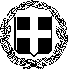 ΕΛΛΗΝΙΚΗ ΔΗΜΟΚΡΑΤΙΑ                                                          ΥΠΟΥΡΓΕΙΟ ΥΓΕΙΑΣ                                      		       2η Υ.ΠΕ ΠΕΙΡΑΙΩΣ και  ΑΙΓΑΙΟΥΚΡΑΤΙΚΟ ΘΕΡΑΠΕΥΤΗΡΙΟ – ΓΕΝΙΚΟ ΝΟΣΟΚΟΜΕΙΟ – Κ.Υ. ΛΕΡΟΥΤΜΗΜΑ ΠΡΟΣΩΠΙΚΟΥΤΗΛ. 2247360170ΑΝΑΚΟΙΝΩΣΗΤο Κ.Θ.-Γ.Ν.-Κ.Υ. Λέρου θα προσλάβει εποχικό προσωπικό με Σύμβαση Ορισμένου Χρόνου διάρκειας δώδεκα (12) μηνών στις παρακάτω ειδικότητες:ΠΡΟΘΕΣΜΙΑ  ΥΠΟΒΟΛΗΣ  ΑΙΤΗΣΕΩΝ   ΑΠΟ ΠΑΡΑΣΚΕΥΗ 29 ΜΑΪΟΥ 2020ΜΕΧΡΙ  ΚΑΙΤΡΙΤΗ 09 ΙΟΥΝΙΟΥ 2020 Οι αιτήσεις θα υποβάλλονται  ΜΟΝΟ  ΗΛΕΚΤΡΟΝΙΚΑ  στην δνσηprosopikou@leros-hospital.grΌλη η προκήρυξη καθώς και οδηγίες συμπλήρωσης της αίτησης έχουν αναρτηθεί στον ιστότοπο του νοσοκομείου μας :www.leros-hospital.grΟι ενδιαφερόμενοι την επομένη υποβολής της αίτησης τους , θα επικοινωνούν με το γραφείο πρωτοκόλλου  της υπηρεσίας μας προκειμένου να τους δοθεί ο αριθμός πρωτοκόλλου της αίτησης τους ( Τηλ. 2247360168)ΕΙΔΙΚΟΤΗΤΑΑΡΙΘΜΟΣ ΑΤΟΜΩΝΔΕ - ΠΡΟΣΩΠΙΚΟ ΑΣΦΑΛΕΙΑΣ15ΔΕ – ΜΑΓΕΙΡΩΝ3ΥΕ –ΠΡΟΣΩΠΙΚΟ ΚΑΘΑΡΙΟΤΗΤΑΣ11